Nom : _____________________Exercices cours 10 : Le groupe du nom GN (ou groupe nominal)Dans les phrases suivantes, souligne chaque GN et encercle son noyau.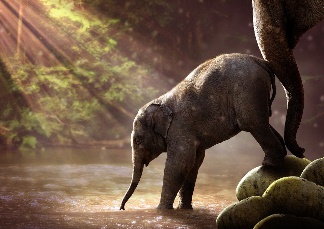 Le garçon enjoué s’amuse avec son ballon marron.Dans la culture asiatique, l’éléphant est un symbole de sagesse.J’ai visité des sites archéologiques intéressants.Les cyclones tropicaux sont des tempêtes à caractère destructeur.Saviez-vous qu’il se produit plusieurs séismes à tous les jours?L’araignée sécrète par ses appendices de la soie.Classe les GN encadrés dans le tableau selon leur construction.Cet après-midi, nous avons une rencontre avec le ministre.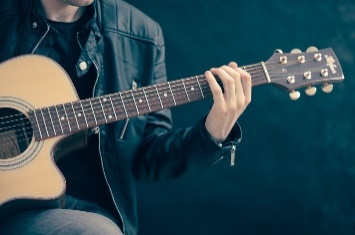 Ton exposé oral était intéressant. J’aime les musiciens qui jouent de la guitare.Monica, ma voisine, est infirmière auxiliaire à l’hôpital.ConstructionsGNDét + N + GPrépDét + N + GAdjN + GNN + GAdj + GPrépDét + NDét + N + Sub. relative